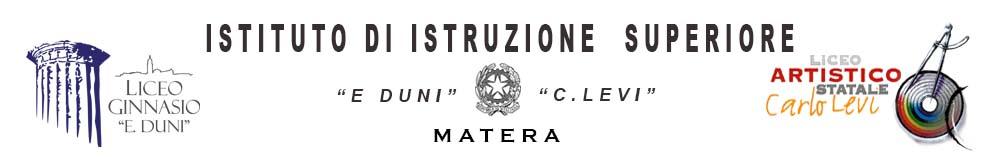 LICEO CLASSICO STATALE “E.Duni”Viale delle Nazioni Unite n.6 – tel. 0835 385587LICEO ARTISTICO STATALE “C.Levi” Via Cappuccini n. 27 – tel. 0835 310024Cod. Mecc. MTIS01300L – C.F.:93056920775 – Codice Univoco: UFJ42We-mail: mtis01300l@istruzione.it - pec: mtis01300l@pec.istruzione.itsito web: www.classicoduni.itProt. n. 		                                                                                                       Matera, _____________SCHEDA DI ADESIONEL’alunno ……………………………………………………….., frequentante la classe….. sez….. presso l’IIS “Duni-Levi” (Liceo Classico) nell’a.s.2017/18C H I E D E di aderire al progetto/laboratorio………………………………………………………………………organizzato dalla scuola in orario pomeridiano.                                                                                                                Firma                                                                               ……………………………………………………Il/la sottoscritto/a ………………………………………………… padre/madre dell’alunno/a ………………………………………….. frequentante la classe….. sez….. presso l’IIS “Duni-Levi” (Liceo Classico) nell’a.s.2017/18D IC H I A R Adi essere a conoscenza della richiesta di adesione del figlio e della sua possibile partecipazione al corso indicato.                                                                                               Firma del padre/della madre                                                                                            ……………………………………